基本信息基本信息 更新时间：2023-05-08 18:09  更新时间：2023-05-08 18:09  更新时间：2023-05-08 18:09  更新时间：2023-05-08 18:09 姓    名姓    名聂强聂强年    龄35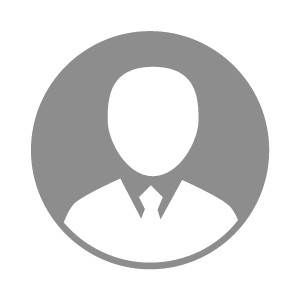 电    话电    话下载后可见下载后可见毕业院校山东牧校邮    箱邮    箱下载后可见下载后可见学    历大专住    址住    址江苏江苏期望月薪面议求职意向求职意向养猪技术员,养猪技术员养猪技术员,养猪技术员养猪技术员,养猪技术员养猪技术员,养猪技术员期望地区期望地区江苏省江苏省江苏省江苏省教育经历教育经历就读学校：山东畜牧兽医职业学院 就读学校：山东畜牧兽医职业学院 就读学校：山东畜牧兽医职业学院 就读学校：山东畜牧兽医职业学院 就读学校：山东畜牧兽医职业学院 就读学校：山东畜牧兽医职业学院 就读学校：山东畜牧兽医职业学院 工作经历工作经历工作单位：江苏锦丰生态食品有限公司 工作单位：江苏锦丰生态食品有限公司 工作单位：江苏锦丰生态食品有限公司 工作单位：江苏锦丰生态食品有限公司 工作单位：江苏锦丰生态食品有限公司 工作单位：江苏锦丰生态食品有限公司 工作单位：江苏锦丰生态食品有限公司 自我评价自我评价公司正规，能为员工提高比较好的生活条件，至少交三项保险公司正规，能为员工提高比较好的生活条件，至少交三项保险公司正规，能为员工提高比较好的生活条件，至少交三项保险公司正规，能为员工提高比较好的生活条件，至少交三项保险公司正规，能为员工提高比较好的生活条件，至少交三项保险公司正规，能为员工提高比较好的生活条件，至少交三项保险公司正规，能为员工提高比较好的生活条件，至少交三项保险其他特长其他特长工作认真负责，在职期间母猪周转率提高，无效饲养日减少工作认真负责，在职期间母猪周转率提高，无效饲养日减少工作认真负责，在职期间母猪周转率提高，无效饲养日减少工作认真负责，在职期间母猪周转率提高，无效饲养日减少工作认真负责，在职期间母猪周转率提高，无效饲养日减少工作认真负责，在职期间母猪周转率提高，无效饲养日减少工作认真负责，在职期间母猪周转率提高，无效饲养日减少